КГУ  СШ№21им.М.Жумабаева
(наименование организации образования)Поурочный план или краткосрочный план для педагога организаций среднего образования
Состав слова. Окончание. Моя школа.Раздел:Раздел:Моя школаМоя школаМоя школаМоя школаФ.И.О. педагогаФ.И.О. педагогаСимонова В.П.Симонова В.П.Симонова В.П.Симонова В.П.Дата:Дата:9.11.20219.11.20219.11.20219.11.2021Класс: 2 «В»Класс: 2 «В»Количество присутствующих:               Количество отсутствующих:Количество присутствующих:               Количество отсутствующих:Количество присутствующих:               Количество отсутствующих:Количество присутствующих:               Количество отсутствующих:Тема урока:Тема урока:Состав слова. Окончание. Моя школа.Состав слова. Окончание. Моя школа.Состав слова. Окончание. Моя школа.Состав слова. Окончание. Моя школа.Цели обучения в соответствиис учебной программойЦели обучения в соответствиис учебной программой2.1.1.1определять с помощью учителя опорные слова, фиксировать их; отвечать на закрытые вопросы;2.2.3.1формулировать вопросы с опорой на ключевые слова, отвечать на вопросы по со-держанию прочитанного;2.3.5.1 исправлять лексические, орфографические и пунктуационные ошибки с помощью учителя;2.1.1.1определять с помощью учителя опорные слова, фиксировать их; отвечать на закрытые вопросы;2.2.3.1формулировать вопросы с опорой на ключевые слова, отвечать на вопросы по со-держанию прочитанного;2.3.5.1 исправлять лексические, орфографические и пунктуационные ошибки с помощью учителя;2.1.1.1определять с помощью учителя опорные слова, фиксировать их; отвечать на закрытые вопросы;2.2.3.1формулировать вопросы с опорой на ключевые слова, отвечать на вопросы по со-держанию прочитанного;2.3.5.1 исправлять лексические, орфографические и пунктуационные ошибки с помощью учителя;2.1.1.1определять с помощью учителя опорные слова, фиксировать их; отвечать на закрытые вопросы;2.2.3.1формулировать вопросы с опорой на ключевые слова, отвечать на вопросы по со-держанию прочитанного;2.3.5.1 исправлять лексические, орфографические и пунктуационные ошибки с помощью учителя;Цели урокаЦели урокаВсе учащиеся смогут:определять с помощью учителя опорные слова, фиксировать их; отвечать на закрытые вопросы; формулировать вопросы с опорой на ключевые слова, отвечать на вопросы по содержанию прочитанного; исправлять лексические, орфографические и пунктуационные ошибки с помощью учителя;Большинство учащихся будут уметь:изменять слова и находить окончания;Некоторые учащиеся смогут:делать вывод о значении окончаний в предложении.Все учащиеся смогут:определять с помощью учителя опорные слова, фиксировать их; отвечать на закрытые вопросы; формулировать вопросы с опорой на ключевые слова, отвечать на вопросы по содержанию прочитанного; исправлять лексические, орфографические и пунктуационные ошибки с помощью учителя;Большинство учащихся будут уметь:изменять слова и находить окончания;Некоторые учащиеся смогут:делать вывод о значении окончаний в предложении.Все учащиеся смогут:определять с помощью учителя опорные слова, фиксировать их; отвечать на закрытые вопросы; формулировать вопросы с опорой на ключевые слова, отвечать на вопросы по содержанию прочитанного; исправлять лексические, орфографические и пунктуационные ошибки с помощью учителя;Большинство учащихся будут уметь:изменять слова и находить окончания;Некоторые учащиеся смогут:делать вывод о значении окончаний в предложении.Все учащиеся смогут:определять с помощью учителя опорные слова, фиксировать их; отвечать на закрытые вопросы; формулировать вопросы с опорой на ключевые слова, отвечать на вопросы по содержанию прочитанного; исправлять лексические, орфографические и пунктуационные ошибки с помощью учителя;Большинство учащихся будут уметь:изменять слова и находить окончания;Некоторые учащиеся смогут:делать вывод о значении окончаний в предложении.Ход урока:Ход урока:Ход урока:Ход урока:Ход урока:Ход урока:Этап урока/ ВремяДействия педагогаДействия педагогаДействия ученикаОцениваниеРесурсыНачало урока Орг. моментЦелеполаганиеСлово делится на части!Ах, какое это счастье!Может каждый грамотейделать слово из частей!-Как вы думаете, о чём пойдёт речь сегодня на уроке?-Сегодня на уроке мы узнаем, из каких частей может состоять слово и научимся находить одну из его частей.-Составим цель к уроку по схеме: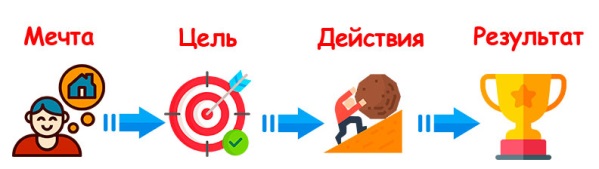 -Что может быть мечтой на сегодняшнем уроке? ( узнать из каких частей состоит слово)-Сформулируем цель : -изучить части слова-научиться определять их-Какие действия мы можем предпринять? ( слушать учителя, искать информацию в источниках, выполнять упражнения)-Что можем получить в результате? Каков будет итог? ( сможем назвать части слова и определить их в слове)Орг. моментЦелеполаганиеСлово делится на части!Ах, какое это счастье!Может каждый грамотейделать слово из частей!-Как вы думаете, о чём пойдёт речь сегодня на уроке?-Сегодня на уроке мы узнаем, из каких частей может состоять слово и научимся находить одну из его частей.-Составим цель к уроку по схеме:-Что может быть мечтой на сегодняшнем уроке? ( узнать из каких частей состоит слово)-Сформулируем цель : -изучить части слова-научиться определять их-Какие действия мы можем предпринять? ( слушать учителя, искать информацию в источниках, выполнять упражнения)-Что можем получить в результате? Каков будет итог? ( сможем назвать части слова и определить их в слове)проверяют готовность к урокувыдвигают предположенияставят цель к урокуСередина урока(К) Работа по теме урокаЧислоКлассная работа1)Чистописание:-Прочитайте слова: дневник , ботинки, город-Что  вы прочитали? ( слова)-Что такое слово? ( единица речи, которая имеет смысл)-Исключите каждое слово по какому- либо признаку.-Определите букву, которую мы будем писать на минутке чистописания. Она есть в двух словах. Обозначает звонкий, согласный парный звук.О о од дд оо дл дБ 2) словарно- орфографическая работа.-Что объединяет эти слова? ( словарные)-Какие слова мы называем словарными? ( нельзя проверить, а нужно запомнить)-Какое из этих слов для нас новое?-Что такое дневник?Дневник- 1. Записи, к-рые ведут изо дня в день.2. Ученическая тетрадь для записи заданных уроков и для отметок об успехах.-На какой вопрос отвечает слово?-Что обозначает?-Какой бывает дневник, подберите слова – признаки.а) запись слова б) анализ орфограммыв) слово – образ «день» ( заполнять нужно каждый день)г) запись и анализ орфограмм в словах ботинки, город.-На какие части мы уже можем разделить слово? ( на слоги)-Разделим слова на слоги.3)(К)Работа по теме урока 1.Знакомство с частями слова.-Послушайте сказку и определите, какие части ещё могут быть у слова?Чтение сказку учителем стр.4 -Какие опорные слова мы можем выделить в этом тексте?-Задайте вопрос по тексту так, чтобы узнать где стоит каждая часть слова.-Рассмотрите картинку и назовите еще раз части слова.2.Определение окончания-Прочитайте стихотворение ( на доске или на слайде)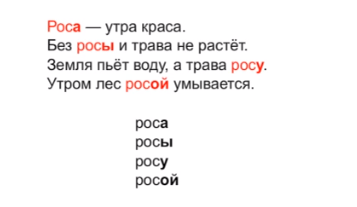 -Запишите выделенные слова.-Что можете сказать об этих словах? ( изменяется одно и то же слово)-Верно. Это форма одного и того же слова.-Возьмём в рамочку  ту часть в этих словах, которая изменяется.-Изменяемая часть слова называется окончанием.-Почему оно так называется? ( оканчивается слово)-Скажите полностью, что вы узнали об окончании.3.Наблюдение за ролью окончания в предложении.Прочитайте стихотворение так, чтобы слово роса не изменялось.-Можно ли назвать это предложениями?-Понятен ли смысл? Связаны ли тогда слова в предложении по смыслу?-Так для чего служит окончание? ( для связи слов в предложении)-Прочитайте стихотворение – помогатор об окончании стр.5 упр.3.-Какую информацию нужно запомнить из стихотворения?-Прочитайте правило и опровергните или подтвердите то, что мы уже узнали.4. (К) Упражнение в определении окончаний.стр.5 упр.4+ беседа по сквозной теме.-Прочитайте задание.-Что нужно сделать, чтобы выполнить это упражнение?-Как оценим выполнение задания? ( если спишем верно и правильно выделим окончание- задание выполнено верно)-Чему учились, выполняя это упражнение?5)ФО(К) Работа по теме урокаЧислоКлассная работа1)Чистописание:-Прочитайте слова: дневник , ботинки, город-Что  вы прочитали? ( слова)-Что такое слово? ( единица речи, которая имеет смысл)-Исключите каждое слово по какому- либо признаку.-Определите букву, которую мы будем писать на минутке чистописания. Она есть в двух словах. Обозначает звонкий, согласный парный звук.О о од дд оо дл дБ 2) словарно- орфографическая работа.-Что объединяет эти слова? ( словарные)-Какие слова мы называем словарными? ( нельзя проверить, а нужно запомнить)-Какое из этих слов для нас новое?-Что такое дневник?Дневник- 1. Записи, к-рые ведут изо дня в день.2. Ученическая тетрадь для записи заданных уроков и для отметок об успехах.-На какой вопрос отвечает слово?-Что обозначает?-Какой бывает дневник, подберите слова – признаки.а) запись слова б) анализ орфограммыв) слово – образ «день» ( заполнять нужно каждый день)г) запись и анализ орфограмм в словах ботинки, город.-На какие части мы уже можем разделить слово? ( на слоги)-Разделим слова на слоги.3)(К)Работа по теме урока 1.Знакомство с частями слова.-Послушайте сказку и определите, какие части ещё могут быть у слова?Чтение сказку учителем стр.4 -Какие опорные слова мы можем выделить в этом тексте?-Задайте вопрос по тексту так, чтобы узнать где стоит каждая часть слова.-Рассмотрите картинку и назовите еще раз части слова.2.Определение окончания-Прочитайте стихотворение ( на доске или на слайде)-Запишите выделенные слова.-Что можете сказать об этих словах? ( изменяется одно и то же слово)-Верно. Это форма одного и того же слова.-Возьмём в рамочку  ту часть в этих словах, которая изменяется.-Изменяемая часть слова называется окончанием.-Почему оно так называется? ( оканчивается слово)-Скажите полностью, что вы узнали об окончании.3.Наблюдение за ролью окончания в предложении.Прочитайте стихотворение так, чтобы слово роса не изменялось.-Можно ли назвать это предложениями?-Понятен ли смысл? Связаны ли тогда слова в предложении по смыслу?-Так для чего служит окончание? ( для связи слов в предложении)-Прочитайте стихотворение – помогатор об окончании стр.5 упр.3.-Какую информацию нужно запомнить из стихотворения?-Прочитайте правило и опровергните или подтвердите то, что мы уже узнали.4. (К) Упражнение в определении окончаний.стр.5 упр.4+ беседа по сквозной теме.-Прочитайте задание.-Что нужно сделать, чтобы выполнить это упражнение?-Как оценим выполнение задания? ( если спишем верно и правильно выделим окончание- задание выполнено верно)-Чему учились, выполняя это упражнение?5)ФОчитают словаотвечают на вопросыопределяют буквудают букве характеристикуотвечают на вопросыопределяют лексическое значениеподбирают слова – признакивыполняют заданияследят за чтением учителянаходят опорные словаанализируют картинкучитают стихотворениеотвечают на вопросыделают выводделают выводотвечают на вопросвыполняют упражнениесоставляют критериивыполняют заданиесловесная похвалаоценивание активныхсловесная похвала«Большой палец»«Светофор» на поляхоценивание по критериямКонец урокаИтог.- Вернёмся к цели урока.-Как доказать, что мы её достигли? ( знаем и можем назвать части слова, умеем находить окончание в словах)Домашнее задание : выучить правило стр.5, упр.6Итог.- Вернёмся к цели урока.-Как доказать, что мы её достигли? ( знаем и можем назвать части слова, умеем находить окончание в словах)Домашнее задание : выучить правило стр.5, упр.6отвечают на вопросырефлексируют деятельностьвыставление баллов за работу на уроке